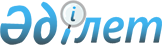 Кішіқұм селолық округі әкімінің 2008 жылғы 20 қарашадағы № 5 "Елді мекендерге көше атауын беру туралы" шешіміне өзгерістер енгізу туралыАқтөбе облысы Шалқар ауданы Кішіқұм ауылдық округінің әкімінің 2014 жылғы 10 желтоқсандағы № 21 шешімі. Ақтөбе облысының Әділет департаментінде 2014 жылғы 29 желтоқсанда № 4130 болып тіркелді      Қазақстан Республикасының 2001 жылғы 23 қаңтардағы «Қазақстан Республикасындағы жергілікті мемлекеттік басқару және өзін-өзі басқару туралы» Заңының 35 бабының және Қазақстан Республикасының 2013 жылғы3 шілдедегі «Қазақстан Республикасының Конститутциялық заңына және Қазақстан Республикасының кейбір заңнамалық актілеріне әртүрлі заңнамалық актілердің құқық нормалары арасындағы қайшылықтарды, олқылықтарды, коллизияларды және сыбайлас жемқорлық құқық бұзушылықтар жасауға ықпал ететін нормаларды жою мәселелері бойынша өзгерістер мен толықтырулар енгізу туралы» Конститутциялық Заңына сәйкес, Кішіқұм ауылдық округінің әкімі ШЕШІМ ҚАБЫЛДАДЫ:

      1. Кішіқұм ауылдық округі әкімінің 2008 жылғы 20 қарашадағы № 5 «Елді мекендерге көше атауын беру туралы» (нормативтік құқықтық актілерді мемлекеттік тіркеу тізілімінде № 3-13-90 болып тіркелген, 2009 жылдың 5 қаңтарында аудандық «Шалқар» газетінде жарияланған) шешіміне келесідей өзгерістер енгізілсін:
      көрсетілген шешімнің кіріспесіндегі «Қазақстан Республикасы Үкіметінің 2005 жылғы 21 қаңтардағы № 45 «Қазақстан Республикасындағы мемлекеттік ономастикалық жұмыс тұжырымдамасы туралы» қаулысы» деген сөздер алынып тасталынсын.

      шешімнің бүкіл мәтіні бойынша «селолық», «селосы» сөздері тиісінше «ауылдық», «ауылы» сөздерімен ауыстырылсын.

      2. Осы шешімнің орындалуын бақылауды өзіме қалдырамын.
      3. Осы шешім оның алғашқы ресми жарияланған күнінен кейін күнтізбелік он күн өткен соң қолданысқа енгізіледі. 



					© 2012. Қазақстан Республикасы Әділет министрлігінің «Қазақстан Республикасының Заңнама және құқықтық ақпарат институты» ШЖҚ РМК
				
      Кішіқұм ауылдық округінің әкімі 

К. Казбеков
